от 28 февраля 2022 года										№ 165О создании комиссии по приемке жилых помещений,  приобретаемых в муниципальную собственность городского округа город Шахунья Нижегородской области в целях реализации государственной программы «Развитие жилищного строительства на территории Нижегородской области, утвержденной постановлением Правительства Нижегородской области от 30.04.2014 № 302»В целях приобретения жилых помещений в муниципальную собственность городского округа город Шахунья Нижегородской области для дальнейшего их предоставления  детям-сиротам и детям, оставшимся  без попечения родителей, лицам из числа детей-сирот и детей, оставшихся без попечения родителей, лиц, которые относились к категории детей-сирот и детей,  оставшихся без попечения родителей, лиц из числа детей-сирот и детей, оставшихся без попечения родителей, и достигших возраста 23 лет, которые подлежат обеспечению жилыми помещениями  специализированного жилищного фонда на территории городского округа город Шахунья Нижегородской области, администрация городского округа город Шахунья Нижегородской области  п о с т а н о в л я е т :Создать комиссию по приемке жилых помещений, приобретаемых в муниципальную собственность городского округа город Шахунья Нижегородской области в целях реализации государственной программы «Развитие жилищного строительства на территории Нижегородской области, утвержденной постановлением Правительства Нижегородской области от 30.04.2014 № 302».Утвердить прилагаемый состав  комиссии по приемке жилых помещений, приобретаемых в муниципальную собственность городского округа город Шахунья Нижегородской области в целях реализации государственной программы «Развитие жилищного строительства на территории Нижегородской области, утвержденной постановлением Правительства Нижегородской области от 30.04.2014 № 302».Начальнику общего отдела администрации городского округа город Шахунья обеспечить размещение настоящего постановления на официальном сайте администрации городского округа город Шахунья Нижегородской области. Настоящее постановление вступает в силу после его официального опубликования на официальном сайте администрации городского округа город Шахунья Нижегородской области.Со дня вступления в силу настоящего постановления считать утратившим силу постановление администрации городского округа город Шахунья Нижегородской области от 03.08.2020 № 659 «О создании комиссии по приемке приобретаемых жилых помещений во вновь построенных домах в целях реализации государственной   программы  на территории городского округа город Шахунья Нижегородской области».Контроль за исполнением настоящего постановления возложить на первого заместителя главы администрации городского округа город Шахунья Нижегородской области А.Д.Серова.Глава местного самоуправлениягородского округа город Шахунья						          Р.В.КошелевУтвержден постановлением администрации городского округа город Шахунья Нижегородской областиот 28.02.2022 г. № 165СОСТАВсостав  комиссии по  приемке приобретаемых в муниципальную собственность городского округа город Шахунья Нижегородской области жилых помещений  
в целях реализации государственной программы «Развитие жилищного строительства на территории Нижегородской области, утвержденной постановлением Правительства Нижегородской области от 30.04.2014 № 302»Серов Александр Дмитриевич – первый заместитель главы администрации городского округа город Шахунья Нижегородской области, председатель комиссии;Кузнецов Сергей Александрович – заместитель главы администрации городского округа город Шахунья Нижегородской области, заместитель председателя комиссии;Киселева Людмила Александровна – начальник сектора жилищной политики  администрации городского округа город Шахунья Нижегородской области, секретарь комиссии.Члены комиссии:Козлова Елена Леонидовна – начальник Управления экономики, прогнозирования, инвестиционной политики и муниципального имущества городского округа город Шахунья Нижегородской области;Горева Наталья Александровна – начальник Управления промышленности, транспорта, связи, жилищно-коммунального хозяйства, энергетики и  архитектурной деятельности администрации городского округа город Шахунья Нижегородской области;Касьянов Юрий Аркадьевич – начальник сектора Управления промышленности, транспорта, связи, жилищно-коммунального хозяйства, энергетики и  архитектурной деятельности администрации городского округа город Шахунья Нижегородской области;Епифанова Нина Николаевна – директор Государственного казенного учреждения Нижегородской области «Управление социальной защиты населения городского округа город Шахунья» (по согласованию)._____________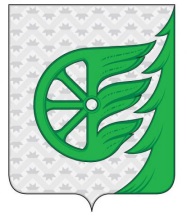 Администрация городского округа город ШахуньяНижегородской областиП О С Т А Н О В Л Е Н И Е